						5–8 klasių Respublikinio mokinių gebėjimų konkurso„Lietuvos gamtininkas“ sąlygų 2 priedas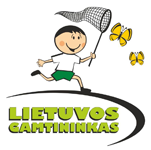 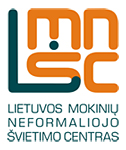 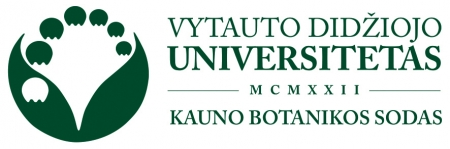 5–8 klasių respublikinio mokinių gebėjimų konkurso „Lietuvos gamtininkas“ Dalyvio anketa2018 m.I. Informacija apie konkurso dalyvį / dalyvius:II. Informacija apie vadovą:5–8 klasių respublikinio mokinių gebėjimų konkurso „Lietuvos gamtininkas“ Nepamirškite užpildyti registracijos anketos (būkite atidūs ir neįvelkite klaidų nurodydami mokyklos pavadinimą, savo ir mokytojų vardus bei pavardes). Ją su atlikta užduotimi reikia atsiųsti iki 2018 m. rugsėjo 24 d.2018 m.Atrankos užduotys7–8 klasių mokiniams1.  Kaip vadinami draustiniai, kuriuose saugomi dirvožemiai (atsakymą pabraukite)?Geomorfologiniai Geologiniai Telmologiniai Pedologiniai 2.  Kuris iš išvardytų taršos židinių, pagal jo savybes ir poveikį aplinkai, yra cheminės kilmės (atsakymą pabraukite)?Druskos Virusai Radioaktyvumas Patogeninės bakterijos 3.  Kur palankiausia įrengti geriamojo vandens šulinį (atsakymą pabraukite)?Polaidžio vandenimis užtvindomose teritorijose Arti ūkinių pastatų, tačiau toliau nuo kelio Aukščiau taršos objektų Pelkėtose vietovėse 4. Pabraukite, kurie žodžiai yra augalų pavadinimai. Šalia likusių žodžių parašykite, kieno tai pavadinimai.5. Kurie iš šių pavadinimų yra paukščių (atsakymą pabraukite)?AlkaKuolingaTulžysVisi atsakymai yra paukščių pavadinimai6. Rūgščioje dirvoje gerai auga samanos, viržiai, gailiai, spanguolės, rūgštynės. Bet ne visi augalai mėgsta rūgštų dirvožemį. Rūgščioje žemėje silpna dirvos bakterijų veikla, negyvena sliekai. Pabraukite, kurios išvardintos medžiagos tinka dirvožemio rūgštingumui sumažinti?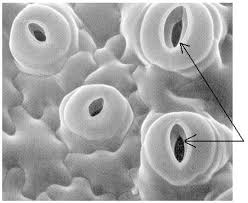 7.  Kas pavaizduota šiame paveiksle? ______________________Eil.Nr.Autoriaus(-ių) vardas, pavardė**KlasėŠvietimo įstaigos pavadinimasEil.Nr.Mokytojo vardas, pavardėŠvietimo įstaigos pavadinimasTel. nr. El. pašto adresasAgarasGriciukasĄsotenisOpuncijaAgamaKaparisAgavaTamarindasPekarisTamarinasMalkų pelenaiPušų spygliaiSmulkinta medžių žievėKaulamilčiaiKiaušinių lukštaiKreidaKavos ir arbatos tirščiai